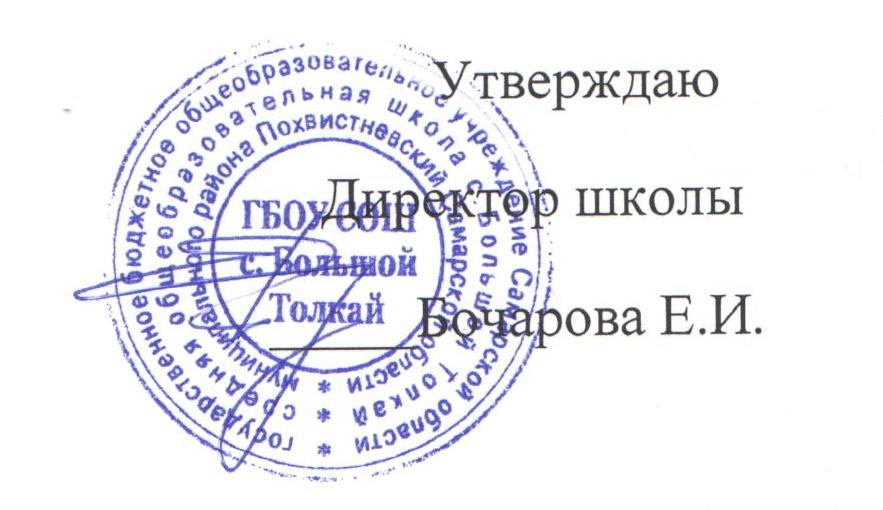 Расписание уроков для  8-11 классов на 2020-2021 учебный год№Время 8 класс9 класс10-11 классыПОНЕДЕЛЬНИКПОНЕДЕЛЬНИКПОНЕДЕЛЬНИКПОНЕДЕЛЬНИКПОНЕДЕЛЬНИК18.30-9.10ИсторияМатематикаАнглийский язык29.20-10.00ОбществознаниеАнглийский языкМатематика310.10-10.50МатематикаГеографияРусский язык411.05-11.45ХимияРусский языкИсторияОБЕДОБЕДОБЕД512.00-12.40Английский языкЛитератураОбществознание612.45-13.25ЛитератураФизическая культураПраво713.30-14.10ГеографияФизикаЭкономикаВнеурочная деятельностьВнеурочная деятельностьВнеурочная деятельностьВнеурочная деятельностьВнеурочная деятельность114.55-15.35РиторикаКраеведениеИзбранные вопросы биологии215.40-16.20ЗдоровейкаЮные инспекторы дорожного движенияВТОРНИКВТОРНИКВТОРНИКВТОРНИКВТОРНИК18.30-9.10Русский языкБиологияМатематика29.20-10.00Изобразительное искусствоРусский языкМатематика310.10-10.50Физическая культураМатематикаРусский язык411.05-11.45МатематикаФизическая культураЛитератураОБЕДОБЕДОБЕД512.00-12.40БиологияИсторияФизика612.45-13.25ИнформатикаФизикаАнглийский язык713.30-14.10Математика (ИГК)Физическая культураВнеурочная деятельностьВнеурочная деятельностьВнеурочная деятельностьВнеурочная деятельностьВнеурочная деятельность114.55-15.35Биология (ИГК)РиторикаМир химии в задачах215.40-16.20Юные инспекторы дорожного движенияРазвитие функциональной грамотностиЖизнь ученических сообществ316.25-17.05Физика (ИГК)СРЕДАСРЕДАСРЕДАСРЕДАСРЕДА18.30-9.10Английский языкМатематикаРодной (русский) язык29.20-10.00Основы безопасности жизнедеятельностиАнглийский языкЛитература310.10-10.50ИсторияОсновы безопасности жизнедеятельностиМатематика411.05-11.45МатематикаХимияИсторияОБЕДОБЕДОБЕД512.00-12.40Русский языкБиологияОбществознание612.45-13.25ГеографияЛитератураПраво713.30-14.10ГеографияЭкономикаВнеурочная деятельностьВнеурочная деятельностьВнеурочная деятельностьВнеурочная деятельностьВнеурочная деятельность114.55-15.35Путешествие по АнглииПутешествие по АнглииНравственные основы семейной жизни215.40-16.20Развитие функциональной грамотностиЧЕТВЕРГЧЕТВЕРГЧЕТВЕРГЧЕТВЕРГЧЕТВЕРГ18.30-9.10Физическая культураМатематикаРусский язык29.20-10.00МатематикаИсторияЛитература310.10-10.50Русский языкИсторияФизическая культура411.05-11.45БиологияФизическая культураМатематикаОБЕДОБЕДОБЕД512.00-12.40ФизикаРусский языкИндивидуальный проект612.45-13.25ТехнологияФизикаИзбранные вопросы биологии713.30-14.10МузыкаМатематика (ИГК)Основы безопасности жизнедеятельностиВнеурочная деятельностьВнеурочная деятельностьВнеурочная деятельностьВнеурочная деятельностьВнеурочная деятельность114.55-15.35КраеведениеЗдоровейкаМир химии в задачахПЯТНИЦАПЯТНИЦАПЯТНИЦАПЯТНИЦАПЯТНИЦА18.30-9.10Физическая культураМатематикаАнглийский язык29.20-10.00Английский языкИнформатикаМатематика310.10-10.50МатематикаОбществознаниеФизика411.05-11.45ХимияАнглийский языкФинансовая грамотностьОБЕДОБЕДОБЕД512.00-12.40ФизикаЛитератураИнформатика612.45-13.25ЛитератураХимияФизическая культураВнеурочная деятельностьВнеурочная деятельностьВнеурочная деятельностьВнеурочная деятельностьВнеурочная деятельность114.10-14.50ФизикаРусский язык (ИГК)Жизнь ученических сообществ214.55-15.35Цифровая гигиенаППП «Я и моя профессия»